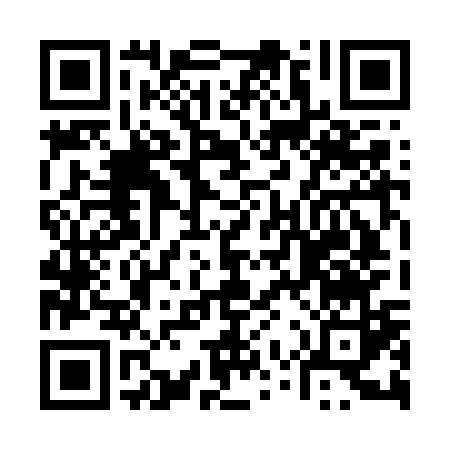 Prayer times for Las Parejas, ArgentinaWed 1 May 2024 - Fri 31 May 2024High Latitude Method: NonePrayer Calculation Method: Muslim World LeagueAsar Calculation Method: ShafiPrayer times provided by https://www.salahtimes.comDateDayFajrSunriseDhuhrAsrMaghribIsha1Wed6:167:391:034:046:267:452Thu6:167:401:034:046:257:443Fri6:177:411:034:036:257:444Sat6:187:421:034:026:247:435Sun6:187:421:034:016:237:426Mon6:197:431:034:016:227:417Tue6:197:441:034:006:217:418Wed6:207:441:033:596:207:409Thu6:207:451:023:596:207:3910Fri6:217:461:023:586:197:3911Sat6:227:461:023:576:187:3812Sun6:227:471:023:576:177:3713Mon6:237:481:023:566:177:3714Tue6:237:491:023:566:167:3615Wed6:247:491:023:556:157:3616Thu6:257:501:023:556:157:3517Fri6:257:511:033:546:147:3518Sat6:267:511:033:546:137:3419Sun6:267:521:033:536:137:3420Mon6:277:531:033:536:127:3321Tue6:277:531:033:526:127:3322Wed6:287:541:033:526:117:3323Thu6:287:551:033:526:117:3224Fri6:297:551:033:516:107:3225Sat6:297:561:033:516:107:3226Sun6:307:571:033:516:107:3127Mon6:307:571:033:506:097:3128Tue6:317:581:033:506:097:3129Wed6:317:581:043:506:097:3130Thu6:327:591:043:506:087:3031Fri6:328:001:043:496:087:30